Téma týdne: „Co jezdí, létá a pluje“Než se opět sejdeme, dejme dětem prostor:1)Rozvržení činností tak, jako máme školcea) Ranní cvičení b) Komunitní kruh c) Svačinka d) Řízená činnost, dle plánu - pracovní listy, předmatematická gramotnost, předčtenářská gramotnost, výtvarná výchova, vaření, rytmika, atp.… (všechny činnosti, které lze, provádějte venku na procházce, na zahradě, na balkóně- Pobyt venku nechte děti pomáhat Příprava stolu k obědu. Sklizení po obědě. Příprava stolu k večeři. Sklizení po večeři. e) Odpočinek po obědě – při pohádce 2) Předškoláci si každý den vypracují pracovní list.3) Procvičování mluvidel4) Ranní cvičení – ranní cvičení a protažení. Přidat se může celá rodina. 5) Komunitní kruh –můžete si sednout na koberec nebo na polštáře, udělat si pohodlí a povídat si na dané téma. PONDĚLÍ Ranní cvičení – Dopravní prostředky, VláčekTakhle traktor na poli vyorává brambory /sedíme na zemi, nohy natažené a střídavě zvedáme-krčíme koleno jedné a druhé nohy/Auto jede, auto fičí, vítr fouká zpod obručí /sedíme, nohy natažené, rukama jakoby držíme volant a řídíme/Takhle letí letadlo, pozor, aby nespadlo /sedíme, nohy natažené, ruce upažíme a nakláníme se ze strany na stranu, nakonec se na jednu stranu převalíme/ Tip: dítě si můžete posadit na klín zády k sobě, chytit se za ruce a cvičit tak dohromadyJede vláček po trati, snad se nikde neztratí /chodíme, ruce ohnuté v lokti, naznačujeme pohyb kol/Výpravčí mu volno dává /zvedneme ruku nad hlavu/A průvodčí z okna mává /máváme/Zamávejte také, děti, pozdrav do daleka letí /zatočíme se s rukama mírně rozpaženýma/Komunitní kruh1.Zážitky z víkendu – procvičení slovní zásoby, vyprávění2.Jaké známe dopravní prostředky? Nejlépe jít s rodiči na procházku a pozorovat dopravní ruch ve městě3.Jaké dopravní prostředky máte doma? Vytleskejte je a povězte si, kolik slabik mají?4.Otázka dne: Jaký je tvůj nejoblíbenější dopravní prostředek? A proč?5.Připomenutí básniček ze cvičení „Dopravní prostředky, Vláček“- trénování paměti6.Seznámení s písní „Tů, tů, tů auto už je tu“                                       Pojeď, mámo, pojeď s námi                                      za chvíli jsme za horami.                                      Tů, tů, tů auto už je tu.                                      Abys měla radost v líčku,                                      svezu tě až ke sluníčku.                                      Tů, tů, tů auto už je tu.Svačina/pauza cca 30minLogopedieDechové cvičení – nejprve se pořádně rozdýcháme a rozmluvíme, můžeme si vzít papírový kapesník rozložit jej a dát ho na okraj stolu a foukat do něj pusinkou nebo brčkem…Rozcvičení mluvidel – zvuky dopravních prostředků – zrychlujeme, zpomalujme, hlasitě, tiše - brm, brm, brm, sss, š š š, ši, ši, ši, tttt, ddd, td, td, tdn, tdn, tdn, hú, hú.Dopravní hádanky: /Autobus/Jezdíme s ním cesty kousek,Jindy zase dlouhý kus.Co nás veze, není auto,Ale velký …. /autobus//Vlak/Od nádraží k nádraží,Cestující převáží.Po kolejích jako drak,Jezdí rychle jenom…. /vlak//Lod´/Brázdí lodě oceány, Vozí dámy, taky pány.Přes palubu, strach svůj hod´,Vyzkoušej, jak pluje…. /lod´//Automobil/Motor, volant, čtyři kola,Podvozek a střecha shora.Hodný kluk,I ten, co zlobil,Oba znají…/automobil//Tramvaje/Poháněné elektřinou,Po kolejích se vždy šinou.Od června až do májeMěstem jezdí…/tramvaje//Kolo/Řídítka a řetěz krátký,má dvě kola se šlapátky?Děti ihned po škole, Jezdí rády na…/kole/Pobyt a hra venkuOBĚDPříprava a sklízení viz výše.ODPOČINEKČetba knihy na odpočinek: „Pohádkový dědeček“ E. Petiška – Jak se auto předhánělo s vlakemhttps://www.youtube.com/watch?v=mtkNPw3VxJIStarší děti - pracovní list Dopravní prostředky - obtáhni dopravní prostředky podle šipekMladší děti - dopravní omalovánky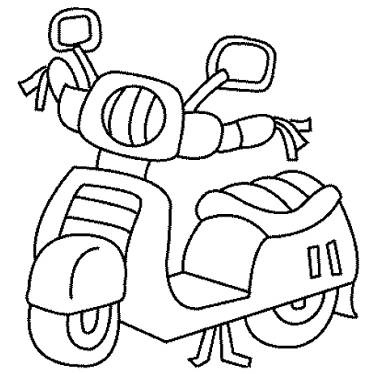 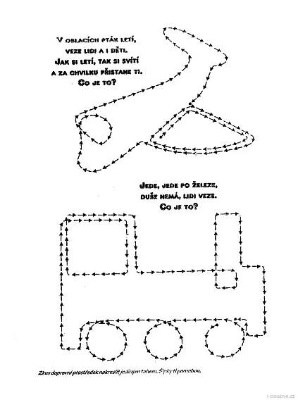 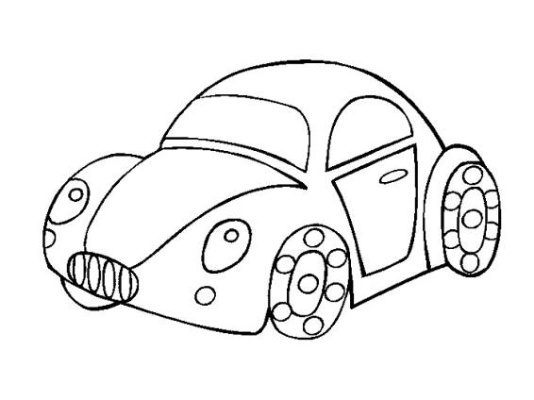 